MARCIAL, MLT (HAAD)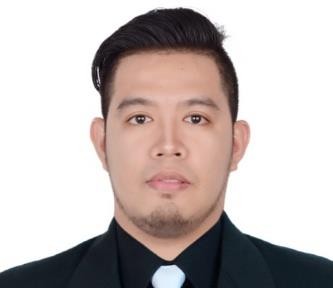 Electra Street, Abu Dhabi UAEEmail: marcial.382811@2freemail.comOBJECTIVETocontributetothesuccessandprofitabilityofthecompanythroughmyeffort,expertiseandexperience tocollaboratewithateamthatenhancesyourorganizationsuccessandtobeanintegralpartofagrowth oriented.Tohelpthecompanythroughoutmyhardwork.Andbeemployedinaworkingenvironmentwhere thereisanopportunityforthedevelopmentofmypotential.PROFESSIONAL QUALIFICATION● Bachelor’sdegreeinMedicalTechnology● CertificationasaMedicalTechnologist● Fastlearnerwhohasbeenconsistentlycitedforabilitytoachieverapidcomfortlevelinnewenvironments andalmostimmediatelydevelopoptimalsolutions.● Capableofmultitaskingandcaneasilyadapttochangesintheworkenvironment.● Canworkextendedhourstogetthejobdoneandworkwellunderpressure.● Honest,sincere,hardworking,resourcefulandenjoysmulti-culturalenvironmentCERTIFICATION AND LINCENSURE	● HAAD License: Medical Laboratory Technologist (GT20546)	● Medical Technologist: Professional RegulationCommission PhilippinesEMPLOYMENT HISTORY AND CLINICAL EXPERIENCEMedical Technologist (April 2017 – up to present)Al Ameen Medical Centre – Mussafah Abu DhabiGeneralist Laboratory TechnologistMedical Technologist (March 2013 - February 2016)DR.AMANDO L. GARCIA MEDICAL CENTER, INC. – PHILIPPINESGAP IN WORK/ PRACTICE HISTORYDR AMANDO L GARCIA MEDICAL CENTEROctober 2014 - February 2017Tertiary HospitalMedical Technologist:● Section Affiliate: Microbiology (Bacteriology)● Section Head: Microbiology (Bacteriology)● Senior Technologist (Generalist Laboratory Technologist)KEY CONTRIBUTIONSPerforms tasks, duties and/or complex tests in all areas of the laboratory assigned (hematology, immunohematology,immunology,bacteriology,microscopy,routinechemistry,)accordingtoestablished laboratory protocols andprocedures.Executed and analyzed tests in areas including chemistry, hematology, urinalysis, serology, histology and bacteriology to aid physicians in diagnosing and treating disease.Performs phlebotomies, including capillary punctures and venipuncture’s as appropriate for the patient requiring theprocedure.Consistently commended for the timely, high-quality completion of both routine and special laboratory assays of patient specimens (including blood and other body fluids, skin scrapings and surgical specimens).Ensured test-result validity before recording/reporting results, earning a reputation for meticulous attention to detail.Calibrates,standardizesandmaintainsinstrumentsfollowingestablishedprocedures.Monitoredeffectiveperformanceoftesttoensureadherencetorequiredstandards.Advisedotherlabtechniciansonconductingtestsandmaintainingthelab–Helpedlabattendantscollect bloodsamplesandotherfluids,guidedtheminlearningthecorrectproceduresofcollection.Documentedrequiredspecimensrequiredinlabandpreparedacquisitionlistsaccordingly.Maintainedallclinicalequipmenttoensuresmoothoperationofalltestsconducted.SEMINARS / LECTURES / WORKSHOPS / TRAININGS ATTENDEDUrisys 1100 User Training ROCHE Diagnostic Middle East FZCOCobas C 111 User Training ROCHE Diagnostic Middle East FZCO9180 ELEXTROLYTES ANALYZER User Training ROCHE Diagnostic Middle East FZCOXS-500i Applicaton Training Al Zahrawi Medical ServicesBasic Infection ControlBasic Life Support for Healthcare Provider Course21stNationalMid-YearConventionofthePhilippineAssociationofMedicalTechnologists,Inc.(PAMET) withtheTheme:"MedicalTechnologistinRespondingtoEmergencyandClimateChangeBasic Course on Direct Sputum Smear MicroscopyDOH-RO3 CCDPC Training Centre & Laboratory Gov’t Centre, MaimpisCourse Training for Vitek2compact(Semi-Automated System for Identification and Susceptibility)50thPAMETAnnualConventionwiththetheme:ADistinguishedPast...TheLegacyContinues SustainingExcellenceinMedicalLaboratoryPracticeCoursework Training for Mini API System (Semi-Automated System for Identification and Susceptibility)